Philosophy: Associate in Arts for TransferUCPhilosophy grapples with fundamental questions about the nature of reality, what it means to be human, and how one should act. At Mt. San Jacinto college we offer survey courses that span the history of philosophy and more specialized classes that focus on core areas of philosophy like logic and ethics. Please see a Pathways Counselor: Create an education plan customized to meet your needs.  Contact a CounselorTransfer Majors/Award FocusPhilosophy A.A.-T CSUPhilosophy A.A.-T UCGE Pattern/UnitsGE Pattern: Option CTotal Units: 60Program maps indicate the major coursework and recommended general education courses to fulfill your degree in 2 years (approximately 15 units/ semester or 30 units/year). Some of the courses listed may be substituted by another course.  Please view these options in the official course catalog.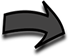 Semester 1												16 UnitsSemester 2												16 UnitsCareer OptionsLawyer (D)Philosophy & Religion Teachers, Postsecondary (D)Editor (B)Find more careers: msjc.emsicc.comRequired Education: SM: some college; C: Certificate; A: Associate, B: Bachelor’s, M: Master’s; D: DoctorateFinancial AidFinancial aid is determined by the number of credit hours you take in a semester.  Maximize your financial aid by taking 12-15 units per semester.Semester 3												13 UnitsSemester 4												15 UnitsNotes:For students who did not meet the LOTE requirement in high school, they may fulfill Area 6 by demonstrating proficiency by completing ASL-100 American Sign Language I, FREN-101 Elementary French I, or SPAN-101 Elementary Spanish I with a grade C or better. Languages other than English for Native Speakers are also acceptable for meeting this requirement. Work ExperienceSign up for a special project or internship opportunity.  Gain work experience and earn credits.COURSETITLEUNITENGL-101College Composition 4COMM-100Public Speaking3PHIL-101Introduction to Philosophy I3MATH-140Introduction to Statistics3PS-101Introduction to American Government and Politics3COURSETITLEUNITPHIL-112 orENGL-103Critical Thinking and Composition orCritical Thinking and Writing3HIST-101Western Civilization to 1650 3PHIL-103Logic3SPAN-101 or FREN-101 or ASL-100Elementary Spanish I orElementary French I or American Sign Language I4ENVS-100Humans and Scientific Inquiry3COURSETITLEUNITHIST-102Western Civilization Since 1650 3PHIL-109Ancient and Medieval Philosophy3PHIL-105Introduction to Ethics3ANTH-101Physical Anthropology3ANTH-111Physical Anthropology Lab1COURSETITLEUNITHIST-111 orHIST-112U.S. History to 1877 orU.S. History Since 18653PHIL-110Modern and Contemporary Philosophy 3HIST-118History of World Religions 3LIT-106Introduction to Literature (formerly ENGL-106)3ART-104 orDAN-100 orMUS-108World Art orHistory and Appreciation of Dance orHistory of Jazz and Blues3